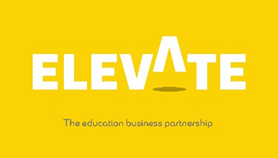 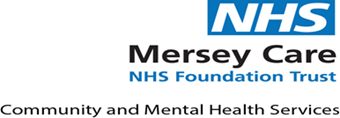 Claire Dutton Support WorkerClaire Dutton is a support worker with the STAR unit assessment and treatment centre for people with a learning disability who are mentally unwell. Have a read of Claire’s insight into her work and then complete the task at the endI had a ride in a bath chair today – A service user was feeling down and I was trying to persuade her to have a nice bath and wash her hair to make her feel better - she’d only go if I tried it!I’ve been a support worker since I was 15. My work experience placement just happened to be at a special needs nursery. I knew from then that was it for me. After volunteering with young people and those with a drug problem and learning disabilities in Texas I knew it wouldn’t be simple but it was all I wanted. I studied Learning Disability Studies and Education studies at Liverpool Hope University.Now Mersey Care is supporting me to study for a Health and Social Care degree at Chester University to become an Assistant Practitioner. Combining studies with working is challenging but I'm lucky, I work with a brilliant team.We’ve a patient in segregation - he always eats alone. I’ll take him to our snoezelen room so he can have some company.  I’m planning a pizza night with non alcoholic cocktails – quite a few of our patients are around my age, 24. Before I leave I’ll go and say goodbye to every patient, it must be hard for them to see me going home when they can’t. But we share things; I tell them about my wedding plans, they tell me about their lives. It’s about making life as normal as possible while they’re here.I can plan tomorrow’s activities but what happens will depend on what people want to do. Whatever it is I’ll try to make it something good…What qualities do you think Claires displays above, please list them below:12345Why are these qualities important for this job, please explain below: